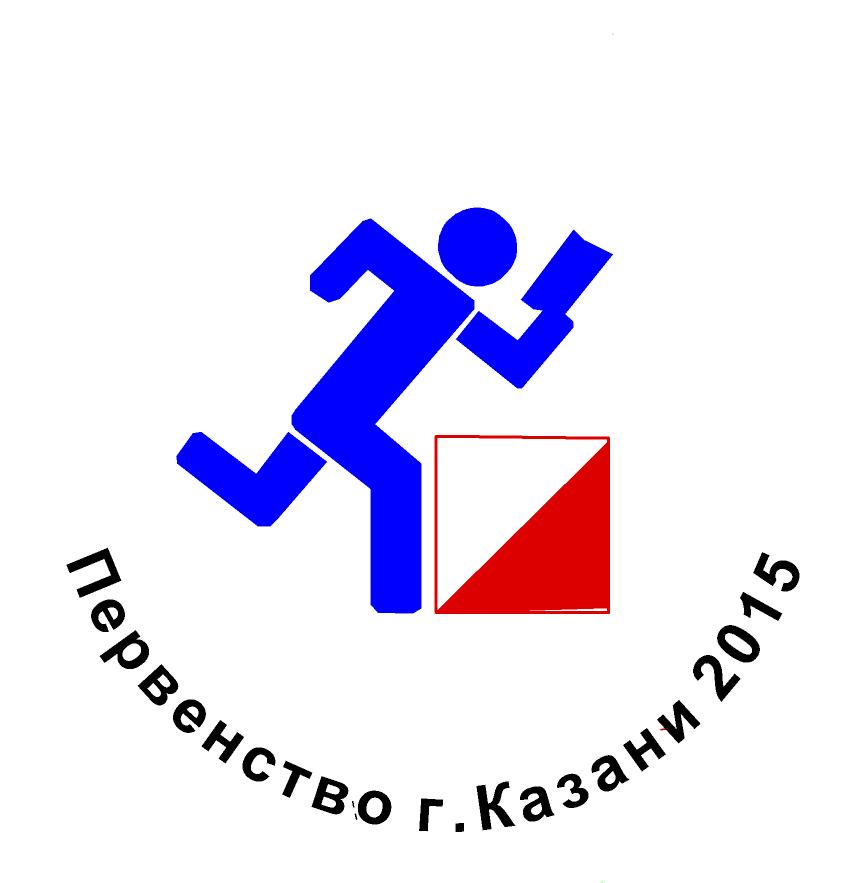                                                                  «УТВЕРЖДАЮ»Председатель  Комитета  физической культуры и  спорта  Исполнительного Комитета муниципального образования г.Казани                                          ______________________ И.Г.Фахриев                                                                                                                                               «_____»_______________________2015г.                                   П О Л О Ж Е Н И Е        о проведении открытого  лично - командного Первенства г.Казани  по спортивному ориентированию среди юношей и девушек1. Цели и задачи:Соревнования проводятся с целью развития детского и юношеского спортивного ориентирования в г.Казани, познания природы родного края, развития дружеских спортивных связей.2. Время и место проведения соревнований:             Первенство проводится 26-27 сентября 2015 года в г.Казани. Место старта и техническая информация будет указана на сайте Федерации спортивного ориентирования РТ http//www.kazanorient.my1.ru.3.  Руководство соревнованиями:       Соревнования проводятся Комитетом физической культуры и спорта Исполнительного Комитета муниципального образования г.Казани. Непосредственное проведение соревнований возлагается на Федерацию спортивного ориентирования РТ. Главный судья - С.В. Гудин тел. 89172934605. Ответственность  за безопасность и сохранность жизни участников в пути и в дни соревнований  возлагается на тренеров и представителей команд.  4. Участники соревнований:К участию в соревнованиях допускаются команды подростковых клубов, детских центров, общеобразовательных и спортивных школ и др. коллективов физкультуры г.Казани и др. городов по возрастным группам:МЖ-10 (2005 г.р. и младше)МЖ-12 (2003-2004 г.р.)МЖ-14 (2001-2002 г.р.)МЖ-16 (1999-2000 г.р.)МЖ-18 (1997-1998 г.р.)5. Программа соревнований:26.09.2015 - 9.30 -11.30 -  заезд, регистрация участников соревнований                     12.00 -  лично-командные соревнования на дистанции «по выбору»                                   п. Дербышки (СК Трамплин)27.09.2015 - 12.00  - лично-командные соревнования на дистанции  в заданном направлении (оз.Лебяжье-майдан)                     15.00 - закрытие соревнований, награждение участников             6. Заявки:            Предварительная заявка на соревнования осуществляется в он-лайн формате на сайте http//www.kazanorient.my1.ru. или на почту cerykovaleksandr3112@mail.ru. Регистрация участников и мандатная комиссия проводится в первый день соревнований за 1 час до старта.7. Определение результатов:Соревнования проводятся согласно Всероссийских правил и данного Положения. Личный результат во всех видах программы определяется по лучшему времени прохождения дистанции. Командный результат определяется по сумме баллов 10 лучших представителей команд в 1-2 день соревнований. Командные баллы определяются по формуле:  200 – (100 х Туч/Тпоб). 8. Награждение:                             Спортсмены, занявшие 1, 2, 3 места в 1 и 2 день соревнований во всех возрастных группах награждаются дипломами соответствующих степеней. Спортсмены, занявшие 1, 2, 3 места во всех возрастных группах по сумме баллов за 1-2 день соревнований награждаются медалями. Команды, занявшие 1, 2, 3 места в общекомандном зачете награждаются дипломами. 9. Финансирование соревнований:Расходы, связанные с проведением Первенства - за счет сметы Комитета физической культуры и спорта  Исполнительного Комитета муниципального образования г.Казани.ДАННОЕ ПОЛОЖЕНИЕ ЯВЛЯЕТСЯ ВЫЗОВОМ НА СОРЕВНОВАНИЯ